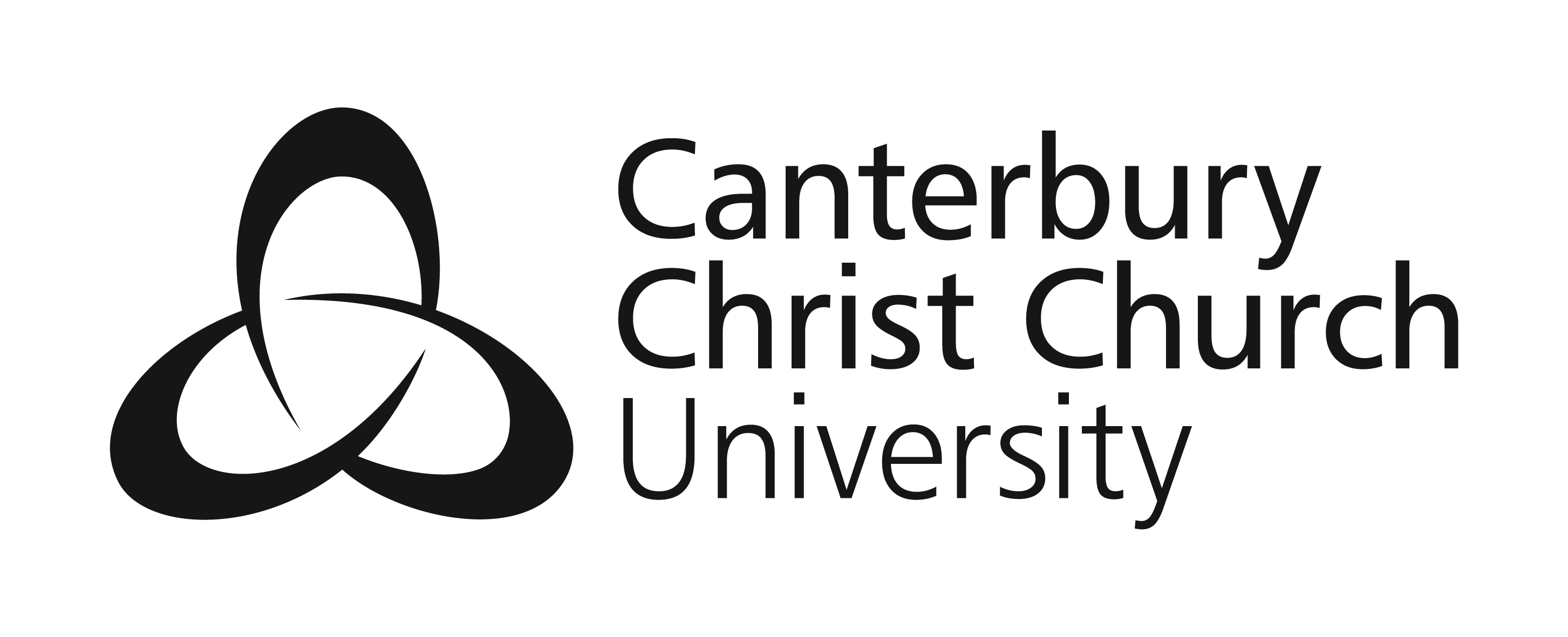 Faculty of XXXSchool of XXXProgramme Award and TitleMINUTES OF THE BOARD OF EXAMINERS  Date, Time, LocationGuidance notes are provided in red and must be removed.  Present: List attendees clearly identifying the chair, deputy chair, academic registrar or nominee and external examiner(s) – you may wish to present in a tabular format In Attendance: give name of minute taker and any others in attendance, who are not formal members of the BoardApologies for Absence: Apologies were received from:List those who have given apologies – if this includes an external examiner include a sentence along the lines of the following:The Board noted that the meeting was taking place in the absence of an external examiner for the following reason: It was noted that the external examiner had given permission for the Board to proceed in their absence and had provided a written report of the assessments undertaken prior to the Boards for the consideration of the Board.Chair’s CommunicationsMay include aspects such as reminder of confidentiality, confirmation that a pre-board has been held and any issues around the assessment process such as disruption of examinations.  There may be none.Declarations of Interest:The Chair invited members to declare any personal interest they might have.  EitherNone were noted.OrThe following declarations were made:Note any declarations and the action taken.Minutes of the last meeting of the Board of Examiners held on dateEitherThe minutes were received and agreed as an accurate record.OrThe minutes were received and agreed as an accurate record subject to the following amendments:List amendmentsMatters arising from the Minutes of the last meeting of the Board  of Examiners held on dateList the action taken in response to each matter arising including the minute number / action point to which the update relates.Report on Chair’s Actions taken since the last meetingEitherThe Board noted that no decisions had been made on the Board’s behalf since its last meeting.OrThe Board noted and ratified the chair’s actions taken since the last meeting of the Board of Examiners as follows:List the chair’s actions taken so they are included in a formal set of minutes.  This can be a cut and paste of the chair’s action report where appropriate.Consideration of module performanceConsideration of student mark profiles May wish to present in table format and break down in to different levels of the programme.  To include decisions for progression/award and consideration of special cases (where relevant): plagiarism, academic misconduct, approved extenuating circumstances requests, recommendations to the Academic Board to use its discretion notwithstanding the regulations, recommendations for aegrotat and posthumous awards, with decisionsAccreditation of prior experiential learning (where relevant)EitherThe Board noted that there were no applications from students for the award of specific APEL credit.OrThe Board noted the award of specific APEL credit as follows:May wish to present in table format Reassessment activitiesDecisions regarding reassessments for individual students will be considered as part of the student mark profiles – this section should cover arrangements for reassessments.Prizes and AwardsList any prizes and awards madeExternal Examiners’ Oral Report(s)The Board noted the following comments:Any Other BusinessEitherThere were no items of other business raised.OrThe Board dealt with other business as detailed below:Date of Next MeetingThe Board agreed the following arrangements: